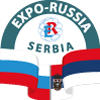 ПРОГРАММА ПРЕБЫВАНИЯ ДЛЯ РОССИЙСКОЙ ДЕЛЕГАЦИИ Выставка «EXPO–RUSSIA SERBIA 2022»7 – 9 сентября 2022Сербия, Белград, METROPOL PALACE (сроки пребывания 6 – 10 сентября 2022 г.) Также онлайн www.ExpoEurasia.org и www.ExpoRF.ru6 сентября (вторник)Прибытие участников, размещение в отелях16:00 – 20:00 – Подготовка стендов, размещение информационных материаловПросим раньше 16:00 не приходить на выставку. 7 сентября (среда)8:00 – 10:00   Подготовка стендов, размещение информационных материалов10:00 – 18:00  Работа  выставки, B2B встречи (зал выставки)12:00 – 12:30 Торжественная церемония открытия выставки EXPO – RUSSIA SERBIA 2022.12:30 – 13:00 Осмотр экспозиции официальными лицами и почетными гостями13:30 – 15:00 Конференция «Сотрудничество государств Балканского полуострова со странами ЕАЭС». Зал «Ivo Andric Ballroom».15:30 – 18:00 Круглый стол совместно с Министерством здравоохранения Республики Сербия «Перспективы совместных исследований в сфере медицины, совместное производство лекарственных средств и медицинского оборудования. Медицинский туризм». Зал «Ivo Andric Ballroom».19:00 – 22:00  Торжественный банкет в честь открытия выставки. Сбор в холле отеля METROPOL PALACE. Вход по пригласительным, можно получить на стенде организаторов. 8 сентября (четверг)10:00 –18:00  Работа на выставке,  B2B встречи (зал выставки)10:00 – 11:30 Круглый стол по сельскому хозяйству. Зал «Ivo Andric Ballroom».12:30 –14:30 Круглый стол «ESG-стратегия как ключ к формированию устойчивых      деловых отношений и партнерств на международном уровне». Зал «Ivo Andric Ballroom».15:00 – 17:00 Круглый стол совместно с Министерством горнодобывающей промышленности и энергетики Республики Сербии «Российско-сербское сотрудничество в энергетике и топливно-энергетическом комплексе». Зал «Ivo Andric Ballroom».9 сентября (пятница)10:00 – 18:00  Работа на выставке,  B2B встречи (зал выставки)11:00 – 13:30 Круглый стол «Современный этап евразийского сотрудничества в сфере образования и межвузовского взаимодействия. Презентация образовательных программ вузов» совместно с Минобрнауки и Минпросвещения России и Министерством просвещения, науки и технологического развития Республики Сербии. Зал «Ivo Andric Ballroom». 16:30 – 18:00  Подписание меморандумов и контрактов. Торжественное вручение дипломов.  Зал «Ivo Andric Ballroom».Выставка работает до 18:00. 10 сентября (суббота)Свободное время. Вылет в Москву и другие города.Длительность пребывания в Сербии в БЕЗВИЗОВОМ режиме – 30 дней.ПЦР тест – не требуется.Завтрак входит в стоимость проживания в отелях.Акты выполненных работ и договоры с печатями будут направлены после выставки по почте.Компания АО «Зарубеж-Экспо»Тел. +7 (495) 721 32 36www.zarubezhexpo.ruinfo@zarubezhexpo.ruЗабелина Светлана Анатольевна – директор выставки +7 (926) 524 97 47Сорокина Ирина – менеджер проекта +7 (929) 629 70 91Часы работы выставки7–9 сентября с 10.00 до 18.00Разница во времени: Москва-Белград –  1 час Адрес отеля и выставки: METROPOL PALACE - Бульвар Короля Александра,69 (Bulevar Kralja Aleksandra,69) Желаем плодотворной работы на выставке и приятного времяпрепровождения в Сербии!Регистрация гостей на сайте www.ExpoEurasia.org и www.ExpoRF.ruПосольство РФ в Республике Сербии ул. Делиградска 32, 11000 БелградТел. +381 11 361 1090, +381 11 361 1323Факс +381 11 361 1900Торгпредство РФ в Сербии Катичева  8 – 10 · Тел:+381 11 2641 656Консульство РФ в СербииСербия, Белград, ул. Делиградская, 32Тел. +381 11 361 3964e-mail: consrus@ambarusk.rs